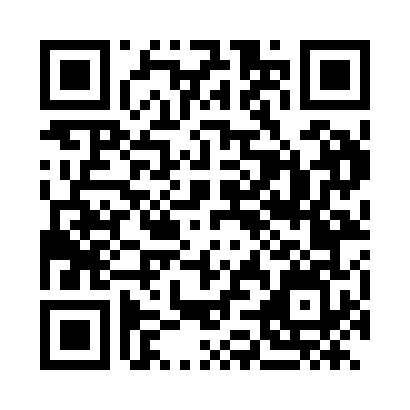 Prayer times for Lastovo, CroatiaWed 1 May 2024 - Fri 31 May 2024High Latitude Method: NonePrayer Calculation Method: Muslim World LeagueAsar Calculation Method: ShafiPrayer times provided by https://www.salahtimes.comDateDayFajrSunriseDhuhrAsrMaghribIsha1Wed3:565:4612:504:437:539:372Thu3:545:4512:494:447:549:393Fri3:525:4412:494:447:569:404Sat3:505:4212:494:447:579:425Sun3:485:4112:494:457:589:446Mon3:465:4012:494:457:599:457Tue3:445:3912:494:458:009:478Wed3:435:3712:494:468:019:499Thu3:415:3612:494:468:029:5010Fri3:395:3512:494:468:039:5211Sat3:375:3412:494:478:049:5412Sun3:355:3312:494:478:059:5513Mon3:345:3212:494:478:079:5714Tue3:325:3112:494:488:089:5915Wed3:305:3012:494:488:0910:0016Thu3:285:2912:494:488:1010:0217Fri3:275:2812:494:498:1110:0418Sat3:255:2712:494:498:1210:0519Sun3:245:2612:494:498:1310:0720Mon3:225:2512:494:508:1410:0821Tue3:205:2412:494:508:1510:1022Wed3:195:2312:494:508:1610:1223Thu3:175:2212:494:518:1710:1324Fri3:165:2212:494:518:1810:1525Sat3:155:2112:504:518:1810:1626Sun3:135:2012:504:528:1910:1827Mon3:125:2012:504:528:2010:1928Tue3:115:1912:504:528:2110:2029Wed3:095:1812:504:538:2210:2230Thu3:085:1812:504:538:2310:2331Fri3:075:1712:504:538:2410:24